科文学院教室防盗门询价采购文件（No：S2015003）我院现询价采购教室防盗门一批，欢迎符合资格条件的供应商前来响应。一、项目概况1.项目名称：防盗门、钢质门询价采购2.采购内容及数量：教室防盗门83樘。3.货到地点：科文一期1号楼4.货到时间：2015年7月15日，具体合同约定。二、响应人资格条件1.必须具备《中华人民共和国政府采购法》第二十二条规定的条件；是产品的原生产商或原生产商的指定/授权代理商。2.具有产品供应及售后服务的能力。3.产品具有原始厂商的质保证书与合格证书。4.产品符合国家规定的相应技术标准和环保标准。5.多家具有有效资质的关联企业，本项目只接受其中一家参加。三、对响应文件的要求（一）响应文件必须包含的内容1.投标函；2.资格证明文件：企业法人营业执照副本复印件、税务登记证副本复印件、组织机构代码证副本复印件，法人授权委托书。上述复印件，均需加盖响应单位公章。3.报价以及报价综合说明。产品报价应包含其生产、运输、装卸、安装与调试、保养、税务、验收、售后服务等所有费用，货到我院科文一期1号楼，单价最高限价1200元/樘。标配锁具、钥匙。综合说明应包含对产品的详细描述与使用、保养说明。4.货到及安装工期。5.售后服务方案。（二）响应文件中有格式要求的必须按照附件格式（按附件二）填写，没有格式要求的由响应人自行制作。全套响应文件应制定规范，编制目录与页号，并按顺序装订。其中正本一本、副本四本。均需在封面标注项目名称、项目编号，响应单位名称、响应时间，分别标注“正本”或“副本”字样，同时加盖响应单位公章，并由响应单位法人签字确认。（三）全套响应文件的正本副本应一起装入一个密封袋中后密封。在封袋正面标注项目名称、项目编号，响应单位的名称、响应时间，同时加盖响应单位的公章与法人印章。（四）响应文件正、副本内容不一致时，以正本为准。四、响应人须知1.响应单位无论是否成交，其响应文件概不退还；不符合本采购文件要求或未按时送达者均无效。2.响应人自行承担编制及递交响应文件所涉及的一切费用，无论结果如何，询价人对此概不负责。3.样品：要求开标现场提供样品一套。五、产品质量要求（一）总体要求1．为符合国标的全新正品，造型美观，所用材料必须达到国家环保要求。2．品牌、产地不限（应在投标书上注明）。3．采用的钢板为优质冷轧钢板。整体门扇要求平整，磷化喷塑，喷塑均匀。4．与门配置的锁具、猫眼均须符合国家现行标准，与门体整体协调。5．与门体安装连接的膨胀螺栓必须与土建预留混凝土块可靠连接。6．门框带小包边（请明确尺寸），门安装后应保证不变形，开启自由，闭合紧密，开启方向合同约定。（二）分项要求防盗门：门洞尺寸约为2.55m*0.97m。（具体尺寸可由投标人实地测量，采购公告发布5个三个工作日内现测量）标配锁具（锁具要求有天地锁栓和侧锁点）与钥匙、隐形门铃、广角猫眼。要求门扇厚度≥70㎜，门框冷扎钢板厚度≥1.5mm，门面板采用厚度≥0.8㎜,背板采用厚度≥0.6㎜的冷轧钢板；门扇内部设有骨架和加强筋，整体颜色由采购人选定；产品必须符合国家标准GB17565-2007《防盗安全门通用技术条件》相应丁级标准，并经技术监督部门检测合格。款式及颜色：正反面图纹及防盗门颜色可参照附件三中提供式样图，要求美观大方，因色差等原因，投标人如不能识别颜色类别，可实地参考科文一期1号楼1楼南侧生物与化学系学生工作办公室。六、合同主要条款1.供货时间及地点：具体合同约定。成交方在规定时间内未完成，每延误一天扣合同总款的1%。2.产品供货与验收：按合同约定双方一起验收。3.自产品送达经验收合格之日起，质保期至少一年。在质保期内，由于产品（配件）质量原因而影响使用并造成采购方损失，由供货方承担。4.货款结算办法：①本项目无预付款。②结算办法：在产品送达安装经验收合格后，凭发票付款至合同总款的95％。余款作为质保金，如无质量与售后服务方面问题一年后结清（不计息）。③货款计算：采购数量*成交单价=成交总价。七、评标办法1.本项目采用最低评标价法。在学院监事会监督下，由我院集中采购中心负责组建的评标小组本着公平、公正的原则，同质比价，同价比质，对照样品质量评分，报价为最低评标价者为成交人。评分办法：仅对有效响应人的样品质量（评审因素详见本文第五项“产品质量要求”）打分，满分100分。最低评标价确定：仅对响应人得分在80分以上者排序，其中报价最低者的报价为最低评标价。2.成交单位须在采购方成交通知书送达后3个工作日内与采购方签订成交合同，成交人不得以任何理由拖延、拒签合同。成交单位未在规定时间内到采购方签订合同，视为自动放弃成交资格；采购单位无正当理由，不得改变成交人。八、标书费与保证金：1.标书费200元，保证金为5000元，均在递达响应文件时现金缴纳。2.标书售后不退；未成交单位的保证金在宣布定标结果后即时等额退还。成交单位的保证金自动转为合同履约保证金，合同履行完毕等额退还。九、本询价文件由科文学院集中采购中心负责解释。附件：1.附件一：S2015003防盗门询价采购清单2.附件二：文件格式（部分）3.附件三：式样及颜色参考图片江苏师范大学科文学院集中采购中心2015年6月17日附件一：S2015003防盗门采购清单附件二：文件格式（部分）（一）投标函投标函江苏师范大学科文学院：        投标人全称        授权     投标人代表姓名 (职务、职称)   为我方代表，参加贵方组织的       项目名称与项目编号     询价的有关活动，并对此项目以人民币（大写）万元总价进行投标。为此：1.我方同意在本项目采购文件中规定的投标日起90日内遵守本文中的承诺且在此期限期满之前均具有约束力。2.我方承诺已经具备《中华人民共和国政府采购法》中规定的参加政府采购活动的供应商应当具备的条件。3.提供的响应文件，包括正本1份，副本4份。4.提供和交付的响应文件符合本项目招标文件的要求，并遵守其规定。5.保证忠实地执行双方所签订的合同，并承担合同规定的责任和义务。6. 我方愿意向贵方提供任何与本项投标有关的数据、情况和技术资料。如果贵方需要，我方愿意提供我方做出的一切承诺的证明材料。7. 我方已详细审核全部响应文件，确认无误。8. 我方承诺：询价人如需追加采购本项目询价采购文件所列货物及相关服务的，在不改变合同其他实质性条款的前提下，按相同或更优惠的折扣保证供货。9.我方将严格遵守《中华人民共和国政府采购法》的有关规定，如有下列情形之一的，将被处以采购金额5‰以上10‰以下的罚款，列入不良行为记录名单，在一至三年内禁止参加贵校采购活动；有违法所得的，并处没收违法所得；情节严重的，由工商行政管理机关吊销营业执照；构成犯罪的，依法追究刑事责任：（1）提供虚假材料谋取中标的；（2）采取不正当手段诋毁、排挤其他供应商的；（3）与询价人、其它响应人或者招标工作人员恶意串通的；（4）向询价人、招标工作人员行贿或者提供其他不正当利益的；（5）未经招标办同意，在采购过程中与归口管理单位进行协商招标的；（6）拒绝有关部门监督检查或提供虚假情况的；（7）拒绝质量技术监督部门对中标货物作质量检验的。与本投标有关的一切往来通讯请寄：地址：                         邮编：电话：传真：投标人代表联系电话：投标人代表E-Mail：投标人：		                                                （公章）投标人代表（签字）：	                                               年    月    日（二）法人授权委托书法定代表人授权委托书江苏师范大学科文学院：本授权书声明：注册于    （投标人住址）    的   （投标人名称）  法定代表人   （法定代表人姓名、职务）   代表本公司授权在下面签字的                   （投标人代表姓名、职务）为本公司的合法代理人。就贵方组织的                     项目（项目名称：，项目编号：），该代理人可以本公司名义处理一切与之有关的事务。本授权书于年月日签字生效，特此声明。法定代表人签字盖章：响应人代表签字盖章：响应人全称（加盖公章）：年      月      日附：（三）报价表报  价  表注：表格不够可自行向下扩展。响应单位（盖章）：响应时间：附件三：式样及颜色参考图片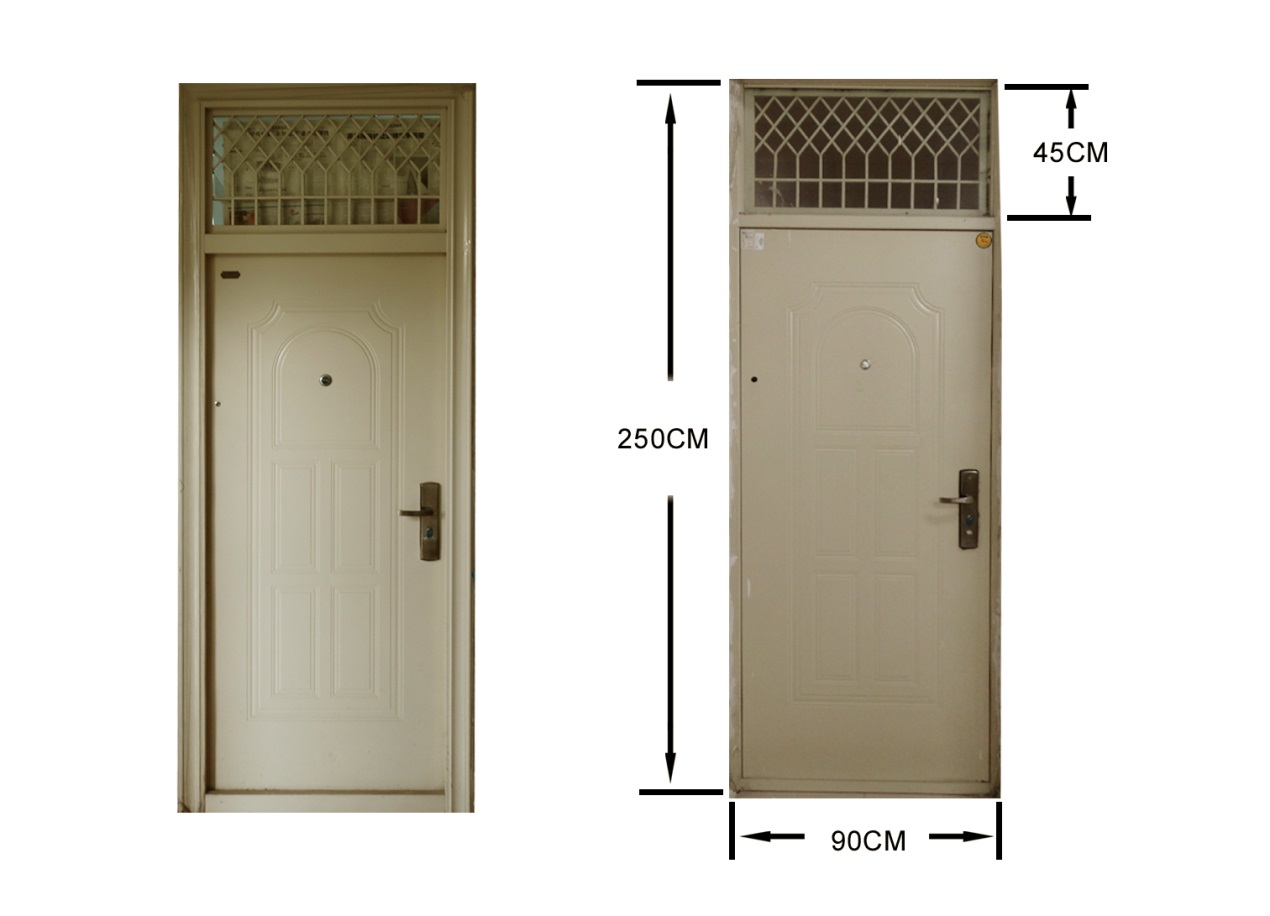 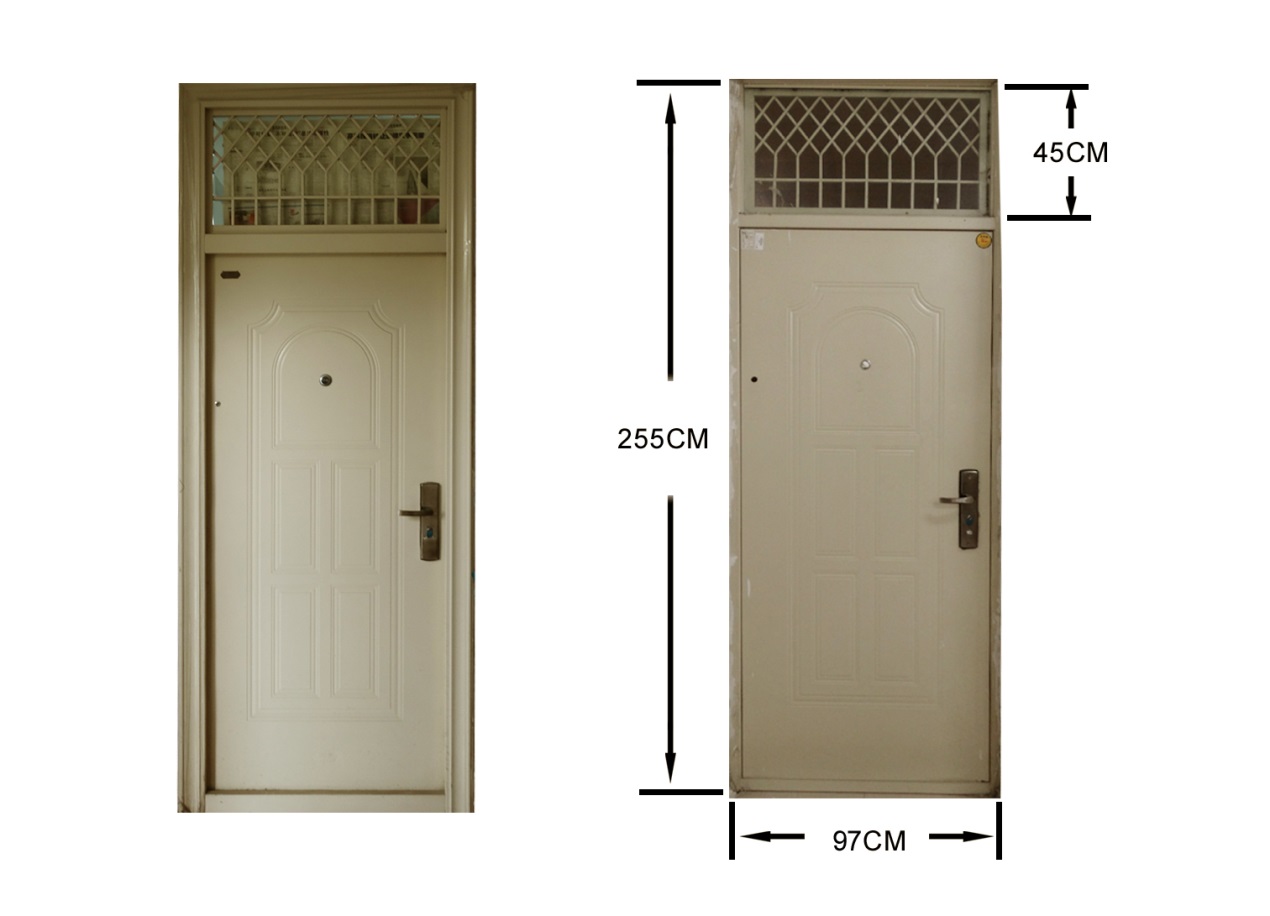 序号产品名称数量备注1防盗门83樘（响应人二代身份证正反面复印件粘贴处）序号产品名称单价（元）数量总价（元）备注1合计合计